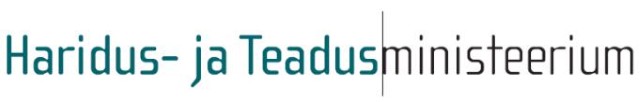 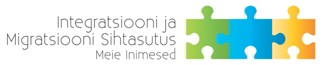 Haridus- ja TeadusministeeriuminingIntegratsiooni ja Migratsiooni Sihtasutuse Meie Inimesed2015. aasta kodanikupäevaks väljakuulutatud esseekonkursi üldnimetusega„Kuidas ning milles saaksid noored olla kasulikud Eesti ühiskonnale?“JUHENDÜldalusedKonkursi  korraldaja on Integratsiooni ja Migratsiooni Sihtasutus Meie Inimesed, rahastaja Haridus- ja Teadusministeerium.Konkurss on avalik ja üheetapiline. Eesmärk2.1 Väärtustada Eesti ühiskonda ja selle arendamises osalemist.2.2 Toetada õpilaste aktiivsust kodanikuühiskonna mõtestamisel, erinevate valdkondade arendustegevustes osalemisel.2.3 Julgustada õpilasi kaasa rääkima Eesti Vabariigi arenguga seonduvatel teemadel ja ergutada nende osalust arendavates ning demokraatlikes protsessides.2.4 Kirjeldada  Eesti ühiskonna arengus toimuvaid positiivseid muudatusi ning püüda ka oma tegevust nendega seostada.2.5 Saada huvitavaid ideid valdkondadest, mis vajaksid arendamist, alates külakogukondadest, maakondadest kuni vabariigi ja rahvusvahelise tasandini välja.2.6 Tunnustada õppurite kodanikuteadlikkust ja soovi olla tegija mitte ainult Eestis vaid ka Euroopa Liidu tasandil ning veelgi laiemalt.       3.     Tingimused3.1 Konkurss on avatud üldhariduskoolide 7.-12. klasside ja kutseõppeasutuste õpilastele.3.2 Konkursile ootame osalema õppureid kolmes kategoorias: 3.2.1 esimene  kategooria – põhikooli VII-IX klassi õpilased;3.2.2 teine kategooria – gümnaasiumiõpilased;3.2.3 kolmas kategooria – kutseõppeasutuste õpilased.3.3 Iga konkursist osaleja võib võistlustele saata ühe essee, milles ootaksime tema mõtteid selle kohta, kuidas on võimalik noortel osaleda Eesti ühiskonna arendamisel, millises valdkonnas näevad nad kiirema arendamise vajadust ning mida on ta ise valmis ära tegema Eesti ühiskonna arendamisel.3.4 Konkursile esitatud essee peab olema kirjutatud eesti keeles.3.5 Konkursil osalemiseks esitada kuni 2 lehekülje pikkune (umbes 3 600 tähemärki) essee, trükituna Integratsiooni ja Migratsiooni Sihtasutusse Meie Inimesed e-posti aadressil: essee@meis.ee. Esseele lisada autori nimi, kooli nimetus, klassi või rühma number, kontakttelefon ning e-posti aadress.3.6 Konkurss kestab  12.oktoobrist  28. oktoobrini 2015. a.4. Konkursi tööde esitamine	4.1 Töö esitada elektrooniliselt aadressile – essee@meis.ee.	4.2 Essee esitamise viimane tähtaeg on  28. oktoober 2015 (e-kirja saatmise kuupäev).5. Auhinnad5.1 Kõikides kategooriates anname välja  ühe esimene, kaks teist ja kaks kolmandat auhinda ning ergutusauhinnad. Sobiva tasemega tööde puudumisel on žüriil õigus muuta auhindade jagamise korda.5.2 Kokkuvõte ja avalikustamine aadressil: www.meis.ee. Konkursile laekunud esseed säilitatakse Integratsiooni ja Migratsiooni Sihtasutuses Meie Inimesed. Konkursitöid on õigus kasutada trükistes autoritega kokkuleppel.6. Žürii	6.1 Võistlustöid hindab 7 liikmeline žürii, kuhu kuuluvad:		1) Kersti Kivirüüt		- Haridus- ja Teadusministeeriumi üldharidusosakonna peaekspert2) Anu Raudsepp		- Tartu Ülikooli Tartu Ülikool, ajaloo didaktika dotsent, PhD.	3) Igor Kopõtin		- Tallinna Ülikooli Ajaloo Instituudi doktorant4) Elle Teder			- Haapsalu Kutsehariduskeskuse sotsiaalainete õpetaja 		5) Kristiina Noormets	- Saku Gümnaasiumi ajaloo- ja ühiskonnaõpetuse õpetaja		6) Sulev Valdmaa		- Loksa Gümnaasiumi ajaloo- ja ühiskonnaõpetuse õpetaja, J.T. Instituudi kodanikuhariduse keskuse juht		7) Toivo Sikk			- Integratsiooni ja Migratsiooni Sihtasutuse Meie Inimesed arenduskeskuse valdkonnajuht7. Võitjate avalikustamine 7.1 Võitjate nimed avalikustatakse Integratsiooni ja Migratsiooni Sihtasutuse Meie Inimesed kodulehel (www.meis.ee). Võitjatega võetakse ühendust individuaalselt ja neile esitatakse kutse esseekonkursi  ja kodanikupäeva viktoriinide parimate vastuvõtule, mis toimub 2016. aasta 21. jaanuaril Mustpeade Majas (Pikk tn 26, Tallinn).